Прокуратура города Кисловодска разъясняет.Застройщик и его ответственностьЗастройщик может быть привлечен к административной ответственности за следующие правонарушения (ст. ст. 14.4, 14.7, 14.8, ч. 1 - 5 ст. 14.28, ч. 4 ст. 19.5 КоАП РФ): продажа товаров, выполнение работ либо оказание населению услуг ненадлежащего качества или с нарушением установленных законодательством РФ требований; обман потребителей; нарушение иных прав потребителей. По данному основанию возможно привлечение к ответственности, например, за включение в договор долевого строительства условий, ущемляющих законные права дольщиков; нарушение требований законодательства об участии в долевом строительстве многоквартирных домов и (или) иных объектов недвижимости; невыполнение в установленный срок законного предписания органа, осуществляющего контроль и надзор в области долевого строительства многоквартирных домов и (или) иных объектов недвижимости.Чтобы инициировать привлечение застройщика к административной ответственности по данным статьям, дольщик может обратиться в  Роспотребнадзор или орган исполнительной власти субъекта РФ, осуществляющий государственный контроль (надзор) в сфере долевого строительства (п. 3 ч. 1 ст. 28.1, ст. ст. 23.49, 23.64 КоАП РФ; ст. 23                   Закона № 214-ФЗ).Кроме того, виновные лица организации-застройщика могут быть привлечены к уголовной ответственности, в частности за привлечение денежных средств граждан для строительства в нарушение требований законодательства РФ об участии в долевом строительстве в крупном или особо крупном размере (ст. 200.3 УК РФ; ч. 2.2 ст. 1 Закона № 214-ФЗ).Старший помощник прокурора городамладший советник юстиции                                                                     Н.А. ВехаСОГЛАСОВАНОПрокурор городастарший советник юстиции                                                               С.Н. Степанов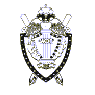 